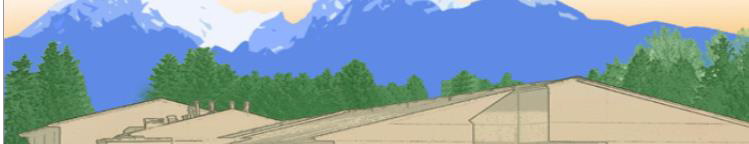 June 25, 2018 Newsletter Blue Mountain Elementary12153 248 Street, Maple Ridge, BC V4R 1J3Principal:  Mrs. Renée Scoular    	 renee_scoular@sd42.caT: 604 463 6414			F: 604 463 4955Website:  elementary.sd42.ca/bluemountainSummer is here! We wish everyone a safe summer.  Here are a few reminders for the new school year:Your child’s final report will be sent for viewing via portal on Wednesday at noon.You still can order through Creative Children if you choose to by calling them at 778 806 4656 or order directly at www.creativepacks.ca  New kindergarten students should be receiving their letters about their classrooms and gradual entry, in the mail.Each student needs a water bottle for school, gym shoes, and a change of clothes for accidents/rainy day mishaps.  We encourage parents to label student’s belongings with a sharpie to help get lost items back to the correct child.First day of school is September 4th.  Here are a few reminders for September startup:Dismissal on Tuesday, September 4th is at 11:00 am. Wednesday, September 5th is a regular school day –8:25 to 2:20 pmFor the first and second day continuing students return to their old classroom.New students report to the library then they will be brought to an appropriate grade classroom.Our plan is to have all students in their classrooms by Thursday BUT students may not go to their new classes until Friday or Monday depending on district approval.Remember new kindergarten students follow their gradual entry plan.Lost and found is currently in the front entry.  It will be donated on Friday to a great charity.  If you wish to look for items, you are able to drop by on Wednesday and Thursday.Thanks to each of you for a great year.Respectfully, Mrs. Renée Scoular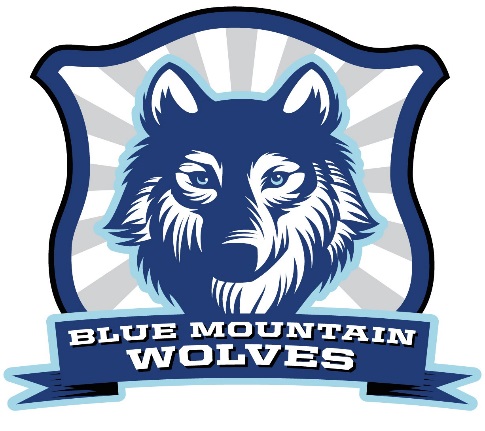 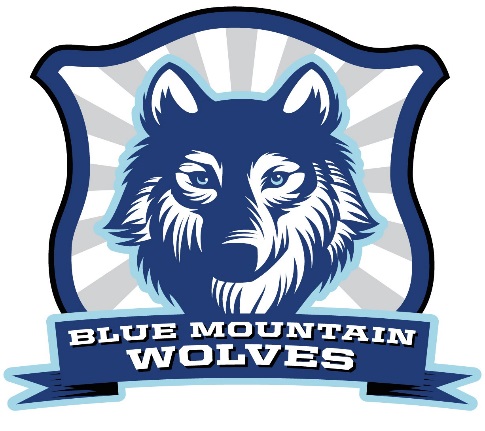 HALL OF FAME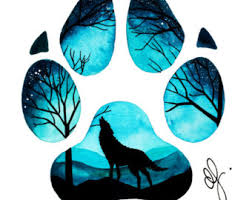 Division 2:Sophie W.Emily S.	Division  4:Lilly C.Chloe G.Division 5:DanielAlyssaJayden and his little buddy RyderDivision  6:Aidan S.Retish S.Victor M.Dylan B.Division 7:Coby D.Division  8:Emily D.Annabelle H.Brayden M.Division 9:Ben F.Ian L.Isaac H.Nola G.Charles V. Lilly Y.Division 11:BraydenJaydenDalilahDivision 12:Spencer B.Wayne R.Emily F.Lila B.